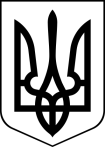 І Ч Н Я Н С Ь К А    М І С Ь К А    Р А Д АВИКОНАВЧИЙ КОМІТЕТРІШЕННЯ04 квітня 2024  року                                      м. Ічня			          		№ 247Про виконання рішення Чернігівського окружного адміністративного суду від 12.02.2024 рокуНа виконання рішення Чернігівського окружного адміністративного суду від 12.02.2024 року (справа № 620/18247/23) про визнання протиправної бездіяльності та зобов’язання вчинити певні дії, керуючись статтею 40, пунктом 6 статті 59 Закону України «Про місцеве самоврядування в Україні», виконавчий комітет міської радиВИРІШИВ:Вжити заходів щодо замовлення розроблення історико-архітектурного опорного плану історичного місця м. Ічня.Доручити Сектору архітектури та містобудування розробити проєкт рішення Ічнянської міської ради про розроблення історико-архітектурного опорного плану історичного місця м. Ічня та виділення коштів з міського бюджету для розроблення історико-архітектурного опорного плану історичного місця м. Ічня або змін до генерального плану, частиною якого є історико-архітектурний опорний план історичного місця м. Ічня.Міський голова                                                                                  Олена БУТУРЛИМ